MAKING A CALLLift the Handset or press Speaker (For the remainder of this guide we will refer to lifting the handset but pressing the Speaker key is also valid)Dial the required internal numberFor external calls, dial 0 first for an outside lineHOLDAsk the caller to please hold:Press Hold - hold key flashes.You may replace handset if you wish.To retrieve a call:Lift the handset.Press the Flashing Line KeyTRANSFERWith a call in progress:Press TransferDial an extension, external number or programmed one-touch key and announce the call when they answer (optional)Replace the handsetNote: If the called extension is busy or does not answer, press the Green Flashing Key to return to your caller. If the extension answers and indicates that they do not wish to take the call, ask them to hang up and you will be put directly back to the original caller.REDIALLast dialed numberLift the handset and press #5 to initiate the callRecently dialed numbersWithout lifting handset press Redial (Right Cursor key).Press the Cursor button up or down to search for the required numberLift the handset to initiate the callCONFERENCEWith a call in progress (internal or external)Press the More soft key and then the Conf soft keyDial an internal or external numberWhen the third party answers, press the Add soft keyRepeat the above 3 steps until all parties are in the conference.  Then press the Begin soft key to begin the conferenceNote: Any party may exit the conference by hanging up. As long as at least one of the parties is an extension on the phone system the conference will remain active.CALL PICK UPTo answer a ringing extension in your group:Lift the handset and dial  * #To answer a call ringing at a specific extension:Lift the handset and dial  * *  plus the other extensions numberSPEED DIALINGTo dial a system speed dial:Lift the handsetDial  #2Dial the 3 digit speed dial location (000 ~ 899)- Or - Without lifting the handset, Press Directory (Down Cursor key)Press the Cursor button up or down to search for the required numberPress the lift the handset to initiate the callTo add a system speed dial:Press the Speaker key and dial  753Dial the speed dial location (000 ~ 899)Dial telephone number you want to store (up to 24 digits)Press Hold to storeIf desired, enter name using dial padPress Hold to storeNote: To move the cursor right press  # , to move the cursor left press  Clear/BackVOICE CALL ANNOUNCEAllows the caller to make the receiver’s digital phone automatically answer the internal call and go directly to speaker/hands free.Lift the handset and dial the extension numberPress Voice soft key or dial 1 while the other phone is still ringing and speak over the intercomAUTO HANDSFREE ANSWERIncoming internal calls to the digital extension are automatically answered and put on hands free/speaker.To Activate:Press the Speaker key and dial 721To Cancel:Press the Speaker key and dial 723PAGINGAllows a user to page all digital handsets.Lift the handset and dial  *10Allows a user to page all digital handsets.Lift the handset and dial  *10VOICEMAILTo access your mailbox and retrieve messages:Push the VM soft key, orLift the handset and dial  *8To record a greeting for your mailbox: Access your mailbox, then using the soft keys below the display select:Greet,Gr1, Gr2 or Gr3,Rec Speak into the handset after the tone. Once you are done recording press  #Use the Lstn soft key to playback the greetingTo forwards calls to your mailbox:when your extension is busy or after the no answer timer expiresPress the Speaker key and dial  744Dial  1  to setDial the destination number  199Press Speaker to storeTo Cancel:Press the Speaker key and dial  744Dial  0  to cancel.PROGRAMMING ONE-TOUCH KEYSTo program an extension or an external number into a vacant function keyPress the Speaker key and dial 751Press an available Function keyDial the One-Touch service code 01Enter either an extension number or external number, including 0 for an outside linePress Hold to storeService Code 00 will erase data from function keyEXTENSION NAMETo edit the displayed extension name of any extensionPress the Speaker key and dial 700Enter the number of the extension to changeEnter the name using the dial padPress Hold to storeNote: To move the cursor right press  # , to move the cursor left press  Clear/BackLCDTo adjust the display contrastPress Menu (Center Cursor Key)Dial 21 and press the Select soft keyUse the cursor button up or down to adjust the display contrastSPEAKER/RECEIVER VOLUMETo adjust the speaker/receiver volumePress the Cursor key up or down during a phone conversationRINGER VOLUMETo adjust the ringer volumePress the Cursor key up or down while the phone is ringingKEY PAD TONESTo activate key pad tonesPress the Speaker key and dial 724 to turn On/OffCLOCKTo change the time displayed on all handsetsLift the handset and dial 728Enter the time in 24hr format  (e.g. 9am – 0900)Confirmation tone will be heard after entering the digits, then replace the handsetBACKGROUND MUSICTo listen to the background music source through the loud speaker of a digital handsetPress the Speaker key and dial #725 to turn On/Off24 Button Telephone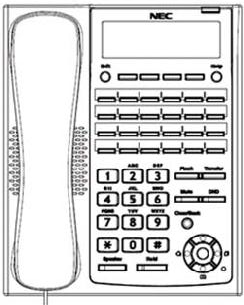 HANDSET CONTROLSCall Indicator LampThis lamp flashes fast when a call is ringing, or flashes slower when a message has been left.Alphanumeric DisplayThe LCD has 3 lines, 24 characters with backlight.ExitExit any screen and return the display to “Time and Date”.Help KeyExplanations of Programmable Keys can be  called up on the LCD by pressing and holding the Help key plus Programmable key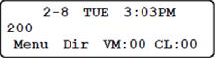 Soft KeysThe Soft Keys show the available features for your current activity. Any feature shown at the bottom of the LCD is available.Programmable Function KeysFlexible Line keys or Feature keys are assigned by function code 751 see previous pageFlash KeyPress key to finish an outside call and hear the dial toneTransfer KeyAllows the extension user to transfer established calls to another extensionMute (Microphone) KeyMute handset or handsfree microphone. LED lights when microphone is mutedDND (Do Not Disturb) KeySet up a Do Not Disturb if pressed during a callClear/Back KeyPress this key to cancel the current action or delete a character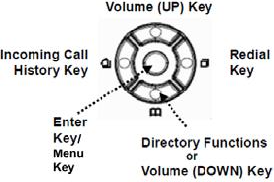 Cursor KeyAccess various features with simple operationSpeakerControls built-in speaker, which can be used for Hands Free Dialing/Monitoring. LED on key lights when key is activeHoldPress this key to place an internal or external call on hold